XIII Bolsín TaurinoVILLA DE CANDELEDAPromueve y Financia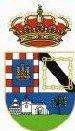 Ayuntamiento de CandeledaSOLICITUD DE INSCRIPCIÓN PARA PARTICIPAR EN LAS PRUEBAS DEL BOLSÍN TAURINO VILLA  DE CANDELEDA DEL AÑO 2023 Por la presente deseo participar en la selección que se celebrará en los meses de febrero, marzo y abril del año 2023 en el XIII Bolsín Taurino “Villa de Candeleda”, aceptando las normas del concurso y asumiendo el riesgo que pudiera suponer para su persona el participar en el concurso, responsabilizándose de los accidentes que se le puedan originar durante la celebración de las pruebas eximiendo de toda responsabilidad a la Organización del Bolsín Taurino “Villa de Candeleda”, a los ganaderos dueños de las reses a lidiar y a los propietarios de las plazas de tientas.En Candeleda, a   	de   	de 2023(FIRMA)SR. PRESIDENTE DEL BOLSIN TAURINO VILLA DE CANDELEDADATOS GENERALES DEL PARTICIPANTE (Se deberá acompañar fotocopia del NIF o NIE)DATOS GENERALES DEL PARTICIPANTE (Se deberá acompañar fotocopia del NIF o NIE)DATOS GENERALES DEL PARTICIPANTE (Se deberá acompañar fotocopia del NIF o NIE)DATOS GENERALES DEL PARTICIPANTE (Se deberá acompañar fotocopia del NIF o NIE)DATOS GENERALES DEL PARTICIPANTE (Se deberá acompañar fotocopia del NIF o NIE)DATOS GENERALES DEL PARTICIPANTE (Se deberá acompañar fotocopia del NIF o NIE)DATOS GENERALES DEL PARTICIPANTE (Se deberá acompañar fotocopia del NIF o NIE)DATOS GENERALES DEL PARTICIPANTE (Se deberá acompañar fotocopia del NIF o NIE)DATOS GENERALES DEL PARTICIPANTE (Se deberá acompañar fotocopia del NIF o NIE)DATOS GENERALES DEL PARTICIPANTE (Se deberá acompañar fotocopia del NIF o NIE)DATOS GENERALES DEL PARTICIPANTE (Se deberá acompañar fotocopia del NIF o NIE)DATOS GENERALES DEL PARTICIPANTE (Se deberá acompañar fotocopia del NIF o NIE)DATOS GENERALES DEL PARTICIPANTE (Se deberá acompañar fotocopia del NIF o NIE)DATOS GENERALES DEL PARTICIPANTE (Se deberá acompañar fotocopia del NIF o NIE)NombreNombreNombreNombreNombreNombreNombreNombreNombreNombreNombreNombreNombreEdad	añosNIF o NIENIF o NIENIF o NIENIF o NIEDomicilioDomicilioLocalidadLocalidadLocalidadProvinciaCódigoPostalCódigoPostalCódigoPostalPaísPaísTeléfonoTeléfonoe- m aile- m aile- m aile- m ailDATOS DEL CARNET DE NOVILLERODATOS DEL CARNET DE NOVILLERODATOS DEL CARNET DE NOVILLERODATOS DEL CARNET DE NOVILLERODATOS DEL CARNET DE NOVILLERODATOS DEL CARNET DE NOVILLERODATOS DEL CARNET DE NOVILLERODATOS DEL CARNET DE NOVILLERODATOS DEL CARNET DE NOVILLERODATOS DEL CARNET DE NOVILLERODATOS DEL CARNET DE NOVILLERODATOS DEL CARNET DE NOVILLERODATOS DEL CARNET DE NOVILLERODATOS DEL CARNET DE NOVILLEROASIGNACION DE NÚMERO DE SEGURIDAD SOCIAL O NUMERO DE AFILIACIONASIGNACION DE NÚMERO DE SEGURIDAD SOCIAL O NUMERO DE AFILIACIONASIGNACION DE NÚMERO DE SEGURIDAD SOCIAL O NUMERO DE AFILIACIONASIGNACION DE NÚMERO DE SEGURIDAD SOCIAL O NUMERO DE AFILIACIONASIGNACION DE NÚMERO DE SEGURIDAD SOCIAL O NUMERO DE AFILIACIONASIGNACION DE NÚMERO DE SEGURIDAD SOCIAL O NUMERO DE AFILIACIONASIGNACION DE NÚMERO DE SEGURIDAD SOCIAL O NUMERO DE AFILIACIONASIGNACION DE NÚMERO DE SEGURIDAD SOCIAL O NUMERO DE AFILIACIONASIGNACION DE NÚMERO DE SEGURIDAD SOCIAL O NUMERO DE AFILIACIONASIGNACION DE NÚMERO DE SEGURIDAD SOCIAL O NUMERO DE AFILIACIONASIGNACION DE NÚMERO DE SEGURIDAD SOCIAL O NUMERO DE AFILIACIONASIGNACION DE NÚMERO DE SEGURIDAD SOCIAL O NUMERO DE AFILIACIONASIGNACION DE NÚMERO DE SEGURIDAD SOCIAL O NUMERO DE AFILIACIONASIGNACION DE NÚMERO DE SEGURIDAD SOCIAL O NUMERO DE AFILIACIONNº Seg.Soc.Nº Seg.Soc.Nº Seg.Soc.Nº Seg.Soc.Nº Seg.Soc.AUTORIZACION DEL PADRE, MADRE O TUTOR DEL MENOR DE EDADAUTORIZACION DEL PADRE, MADRE O TUTOR DEL MENOR DE EDADAUTORIZACION DEL PADRE, MADRE O TUTOR DEL MENOR DE EDADAUTORIZACION DEL PADRE, MADRE O TUTOR DEL MENOR DE EDADAUTORIZACION DEL PADRE, MADRE O TUTOR DEL MENOR DE EDADAUTORIZACION DEL PADRE, MADRE O TUTOR DEL MENOR DE EDADAUTORIZACION DEL PADRE, MADRE O TUTOR DEL MENOR DE EDADAUTORIZACION DEL PADRE, MADRE O TUTOR DEL MENOR DE EDADAUTORIZACION DEL PADRE, MADRE O TUTOR DEL MENOR DE EDADAUTORIZACION DEL PADRE, MADRE O TUTOR DEL MENOR DE EDADAUTORIZACION DEL PADRE, MADRE O TUTOR DEL MENOR DE EDADAUTORIZACION DEL PADRE, MADRE O TUTOR DEL MENOR DE EDADAUTORIZACION DEL PADRE, MADRE O TUTOR DEL MENOR DE EDADAUTORIZACION DEL PADRE, MADRE O TUTOR DEL MENOR DE EDADNom breNom breNom breNom breNIF o NIENIF o NIENIF o NIEDomicilioLocalidadLocalidadProvinciaCódigoPostalCódigoPostalPaísFaxTeléfonoe-maile-mailD/Dª.   	, provisto del NIF  	Padre, madre o tutor legalDe_________________________________________________________________AUTORIZO para que pueda participar en el XIII Bolsín Taurino “Villa de Candeleda”,  durante los meses de febrero, marzo  y abril de 2023, responsabilizándome de los riesgos o accidentes que se le  puedan  producir  durante la  celebración de las  pruebas,  eximiendo de toda responsabilidad al Organizador, a los ganaderos dueños de las reses a lidiar y a los propietarios de las plazas de tientas.En Candeleda a, 	de 	de 2023(FIRMA)Fdo.- 	D/Dª.   	, provisto del NIF  	Padre, madre o tutor legalDe_________________________________________________________________AUTORIZO para que pueda participar en el XIII Bolsín Taurino “Villa de Candeleda”,  durante los meses de febrero, marzo  y abril de 2023, responsabilizándome de los riesgos o accidentes que se le  puedan  producir  durante la  celebración de las  pruebas,  eximiendo de toda responsabilidad al Organizador, a los ganaderos dueños de las reses a lidiar y a los propietarios de las plazas de tientas.En Candeleda a, 	de 	de 2023(FIRMA)Fdo.- 	D/Dª.   	, provisto del NIF  	Padre, madre o tutor legalDe_________________________________________________________________AUTORIZO para que pueda participar en el XIII Bolsín Taurino “Villa de Candeleda”,  durante los meses de febrero, marzo  y abril de 2023, responsabilizándome de los riesgos o accidentes que se le  puedan  producir  durante la  celebración de las  pruebas,  eximiendo de toda responsabilidad al Organizador, a los ganaderos dueños de las reses a lidiar y a los propietarios de las plazas de tientas.En Candeleda a, 	de 	de 2023(FIRMA)Fdo.- 	D/Dª.   	, provisto del NIF  	Padre, madre o tutor legalDe_________________________________________________________________AUTORIZO para que pueda participar en el XIII Bolsín Taurino “Villa de Candeleda”,  durante los meses de febrero, marzo  y abril de 2023, responsabilizándome de los riesgos o accidentes que se le  puedan  producir  durante la  celebración de las  pruebas,  eximiendo de toda responsabilidad al Organizador, a los ganaderos dueños de las reses a lidiar y a los propietarios de las plazas de tientas.En Candeleda a, 	de 	de 2023(FIRMA)Fdo.- 	D/Dª.   	, provisto del NIF  	Padre, madre o tutor legalDe_________________________________________________________________AUTORIZO para que pueda participar en el XIII Bolsín Taurino “Villa de Candeleda”,  durante los meses de febrero, marzo  y abril de 2023, responsabilizándome de los riesgos o accidentes que se le  puedan  producir  durante la  celebración de las  pruebas,  eximiendo de toda responsabilidad al Organizador, a los ganaderos dueños de las reses a lidiar y a los propietarios de las plazas de tientas.En Candeleda a, 	de 	de 2023(FIRMA)Fdo.- 	D/Dª.   	, provisto del NIF  	Padre, madre o tutor legalDe_________________________________________________________________AUTORIZO para que pueda participar en el XIII Bolsín Taurino “Villa de Candeleda”,  durante los meses de febrero, marzo  y abril de 2023, responsabilizándome de los riesgos o accidentes que se le  puedan  producir  durante la  celebración de las  pruebas,  eximiendo de toda responsabilidad al Organizador, a los ganaderos dueños de las reses a lidiar y a los propietarios de las plazas de tientas.En Candeleda a, 	de 	de 2023(FIRMA)Fdo.- 	D/Dª.   	, provisto del NIF  	Padre, madre o tutor legalDe_________________________________________________________________AUTORIZO para que pueda participar en el XIII Bolsín Taurino “Villa de Candeleda”,  durante los meses de febrero, marzo  y abril de 2023, responsabilizándome de los riesgos o accidentes que se le  puedan  producir  durante la  celebración de las  pruebas,  eximiendo de toda responsabilidad al Organizador, a los ganaderos dueños de las reses a lidiar y a los propietarios de las plazas de tientas.En Candeleda a, 	de 	de 2023(FIRMA)Fdo.- 	D/Dª.   	, provisto del NIF  	Padre, madre o tutor legalDe_________________________________________________________________AUTORIZO para que pueda participar en el XIII Bolsín Taurino “Villa de Candeleda”,  durante los meses de febrero, marzo  y abril de 2023, responsabilizándome de los riesgos o accidentes que se le  puedan  producir  durante la  celebración de las  pruebas,  eximiendo de toda responsabilidad al Organizador, a los ganaderos dueños de las reses a lidiar y a los propietarios de las plazas de tientas.En Candeleda a, 	de 	de 2023(FIRMA)Fdo.- 	D/Dª.   	, provisto del NIF  	Padre, madre o tutor legalDe_________________________________________________________________AUTORIZO para que pueda participar en el XIII Bolsín Taurino “Villa de Candeleda”,  durante los meses de febrero, marzo  y abril de 2023, responsabilizándome de los riesgos o accidentes que se le  puedan  producir  durante la  celebración de las  pruebas,  eximiendo de toda responsabilidad al Organizador, a los ganaderos dueños de las reses a lidiar y a los propietarios de las plazas de tientas.En Candeleda a, 	de 	de 2023(FIRMA)Fdo.- 	D/Dª.   	, provisto del NIF  	Padre, madre o tutor legalDe_________________________________________________________________AUTORIZO para que pueda participar en el XIII Bolsín Taurino “Villa de Candeleda”,  durante los meses de febrero, marzo  y abril de 2023, responsabilizándome de los riesgos o accidentes que se le  puedan  producir  durante la  celebración de las  pruebas,  eximiendo de toda responsabilidad al Organizador, a los ganaderos dueños de las reses a lidiar y a los propietarios de las plazas de tientas.En Candeleda a, 	de 	de 2023(FIRMA)Fdo.- 	D/Dª.   	, provisto del NIF  	Padre, madre o tutor legalDe_________________________________________________________________AUTORIZO para que pueda participar en el XIII Bolsín Taurino “Villa de Candeleda”,  durante los meses de febrero, marzo  y abril de 2023, responsabilizándome de los riesgos o accidentes que se le  puedan  producir  durante la  celebración de las  pruebas,  eximiendo de toda responsabilidad al Organizador, a los ganaderos dueños de las reses a lidiar y a los propietarios de las plazas de tientas.En Candeleda a, 	de 	de 2023(FIRMA)Fdo.- 	D/Dª.   	, provisto del NIF  	Padre, madre o tutor legalDe_________________________________________________________________AUTORIZO para que pueda participar en el XIII Bolsín Taurino “Villa de Candeleda”,  durante los meses de febrero, marzo  y abril de 2023, responsabilizándome de los riesgos o accidentes que se le  puedan  producir  durante la  celebración de las  pruebas,  eximiendo de toda responsabilidad al Organizador, a los ganaderos dueños de las reses a lidiar y a los propietarios de las plazas de tientas.En Candeleda a, 	de 	de 2023(FIRMA)Fdo.- 	D/Dª.   	, provisto del NIF  	Padre, madre o tutor legalDe_________________________________________________________________AUTORIZO para que pueda participar en el XIII Bolsín Taurino “Villa de Candeleda”,  durante los meses de febrero, marzo  y abril de 2023, responsabilizándome de los riesgos o accidentes que se le  puedan  producir  durante la  celebración de las  pruebas,  eximiendo de toda responsabilidad al Organizador, a los ganaderos dueños de las reses a lidiar y a los propietarios de las plazas de tientas.En Candeleda a, 	de 	de 2023(FIRMA)Fdo.- 	D/Dª.   	, provisto del NIF  	Padre, madre o tutor legalDe_________________________________________________________________AUTORIZO para que pueda participar en el XIII Bolsín Taurino “Villa de Candeleda”,  durante los meses de febrero, marzo  y abril de 2023, responsabilizándome de los riesgos o accidentes que se le  puedan  producir  durante la  celebración de las  pruebas,  eximiendo de toda responsabilidad al Organizador, a los ganaderos dueños de las reses a lidiar y a los propietarios de las plazas de tientas.En Candeleda a, 	de 	de 2023(FIRMA)Fdo.- 	